Sample Course Outline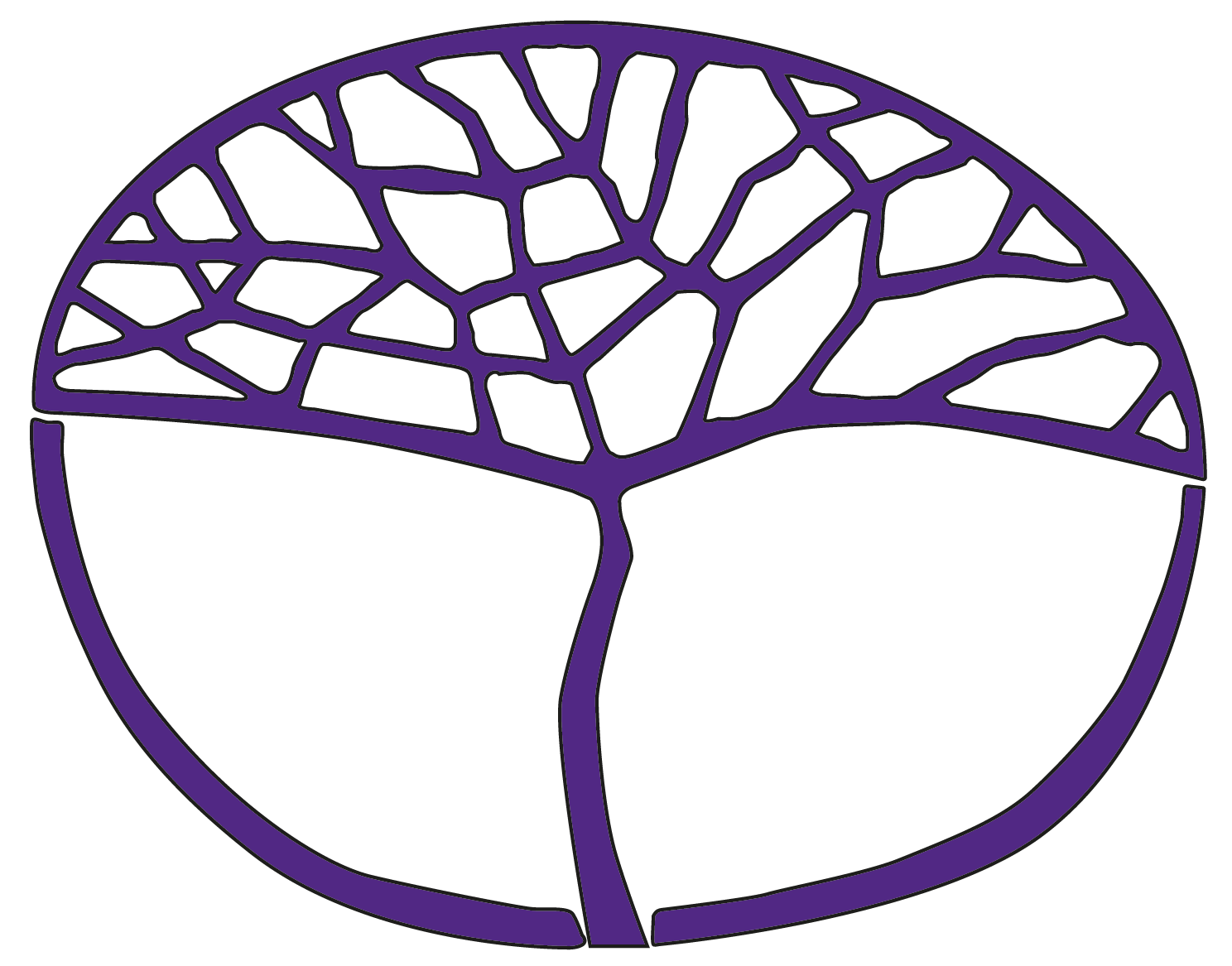 DanceGeneral Year 12Copyright© School Curriculum and Standards Authority, 2015This document – apart from any third party copyright material contained in it – may be freely copied, or communicated on an intranet, for non-commercial purposes in educational institutions, provided that the School Curriculum and Standards Authority (the Authority) is acknowledged as the copyright owner, and that the Authority’s moral rights are not infringed.Copying or communication for any other purpose can be done only within the terms of the Copyright Act 1968 or with prior written permission of the Authority. Copying or communication of any third party copyright material can be done only within the terms of the Copyright Act 1968 or with permission of the copyright owners.Any content in this document that has been derived from the Australian Curriculum may be used under the terms of the Creative Commons Attribution 4.0 International licence..DisclaimerAny resources such as texts, websites and so on that may be referred to in this document are provided as examples of resources that teachers can use to support their learning programs. Their inclusion does not imply that they are mandatory or that they are the only resources relevant to the course.Sample course outlineDance – General Year 12Unit 3 and Unit 4Semester 1 – Popular culture Semester 2 – Australian dance WeekTasks and activitiesSyllabus content1–3Overview of unit and assessment requirements Genre-specific technique classes – safe execution of exercises and sequences that require a competent level of the components of fitness: strength, flexibility, coordination, muscular endurance and cardiovascular enduranceDevelopment of technical dance skills in hip-hop, including floor work, standing work, centre work, turning, travelling and elevation; safe execution of skills and techniquesWarm-up and cool-down specific to genre and class needs Experiential anatomy – identify and discuss neutral alignment to facilitate ease of movement; review basic bones and muscles; review joint structure, range of movement; introduce biomechanical terminologyComposition workshops – storytelling and gesture focus; creating a safe and comfortable environment to explore movement and experiment using improvisation; selection and combination of the elements of dance: body, energy, space and time, movement tasks; exploring everyday gestures to create movement (solo); bringing gestures/movements together to tell a story (small groups); choreographic structure – narrative and binary. Use and development of choreographic devices: unison, canon, motif, contrast and repetitionWriting about dance use of dance terminology and language to compare past and popular genres – use of dance terminology and language to respond to, reflect on and evaluate dance using given frameworks, Within the focus of popular culture investigate dance genres/styles from diverse cultures and different times using a given framework looking into one company, choreographer dancer or genres in detail, investigating historical background information, historical, cultural and social context in terms of time and place, influences of popular culture Explore how cultural contexts can provide inspiration for design concepts related to: lighting, music/sound, multimedia, costume, props, sets and staging; and how design concepts can reflect current popular trendsexercises and sequences that require a competent level of the components of fitness:strengthflexibilitycoordinationmuscular endurancecardio-vascular endurancedevelopment of dance skills in:floor workstanding workcentre workturningtravellingelevationsafe execution of skills and techniquewarm-up and cool-down specific to genre and class needsneutral alignment to facilitate ease of movementselection and combination of the elements of dance: body, energy, space, time (BEST)choreographic structure: narrative, binary choreographic devices: unison, canon, motif, contrast and repetitionuse of dance terminology and language to compare past and popular genresuse of dance terminology and language to respond to, reflect on and evaluate dance using given frameworksdance genres/styles from diverse cultures and different timesdance companieschoreographersdancersdance genre/stylehistorical background informationhistorical, cultural and social context in terms of time and placeinfluences of popular culture4–7Genre-specific technique classes – safe execution of exercises and sequences that require a competent level of the components of fitness: strength, flexibility, coordination, muscular endurance and cardiovascular endurance Development of technical dance skills in hip-hop, including floor work, standing work, centre work, turning, travelling and elevation; safe execution of skills and techniques Warm-up and cool-down specific to genre and class needsTechnique focusing on correct and accurate retention and execution specific to the dance genreComposition workshops – selection and combination of elements of dance: body, energy, space, time (BEST); review movements and sequences from 
hip-hop dance class, movement exploration through improvisationexperimenting with choreographic devices: unison, canon, motif, contrast and repetition, movement exploration through improvisationDocumentation of choreographic ideas: filming, recording on phone choreographic planner, visual organiserCommence Task 2. View selected music videos, observing evidence of traditional dance styles (e.g. Indian, African) in contemporary music videos; discuss the effectiveness of their use and observe the format of the music video, including quick edits, costume changes, scene changes, and narrative structure; how these techniques might be incorporated in live stage performanceIncorporation of ideas from dance forms of diverse times and placesBegin group choreography (Task 2)– brainstorm and document concept and ideas, using a choreographic planner, for a dance which reflects an understanding of popular culture; Task 2 Group choreography – plan, choreograph and present a dance in a popular genre/style for a particular audience and spacetechnique focusing on correct and accurate retention and execution specific to the dance genreselection and combination of the elements of dance: body, energy, space, time (BEST) movement exploration through improvisationchoreographic devices: unison, canon, motif, contrast and repetitiondocumentation of choreographic ideasincorporation of ideas from dance forms of diverse times and placeshistorical background informationhistorical, cultural and social context in terms of time and placeinfluences of popular culture8–10Genre-specific technique classes – safe execution of exercises and sequences that require a competent level of the components of fitness and develop technical dance skills in hip-hop with increasingly complex and extended sequences; neutral alignment to facilitate ease of movement; biomechanical principles of movement: centre of gravity, base of support, balance, motion and transfer of weight and principles of safe exercising: frequency, intensity, type and timeContinue work on Task 2 – Documentation of choreographic ideasTechniques for focus and concentration for retention of complex sequencesTheatre etiquette, such as responsible backstage behaviour, care of costumes, props and setInvestigation of dance genres/styles from diverse cultures and different timesTask 5: Mock EST under timed conditions (due Week  9)increasingly complex and extended sequences neutral alignment to facilitate ease of movementbiomechanical principles of movement:centre of gravitybase of supportbalancemotiontransfer of weightprinciples of safe exercising:frequencyintensitytypetimedocumentation of choreographic ideastechniques for focus and concentration for retention of complex sequencestheatre etiquette, such as responsible backstage behaviour, care of costumes, props and set11–12Task 1: Demonstration of technique (hip-hop) practical assessment (due Week 12)Make considerations for design choices to support your task performance in popular culture, exploration of different cultural contexts past and present to provide inspiration for design concepts related to; lighting, music/sound, multimedia, costume, props, sets, staging and design concepts that reflect current popular trendsexploration of different cultural contexts past and present to provide inspiration for design concepts related to: lightingmusic/soundmultimediacostumeprops, sets, stagingdesign concepts that reflect current popular trends13–15Final preparations, technical and dress rehearsal for Task 2Task 8: Externally set task (Week 13) Task 2: Group choreography – Performance of popular dance genres/styles for particular audiences and spaces (due Week 14) demonstrating techniques and focus and concentration for retention of complex sequences; theatre etiquette, such as responsible backstage behaviour, care of costumes, props and set; performance for particular audiences and performance spacesperformance of popular dance genres/stylesperformance for particular audiences and performance spacestechniques for focus and concentration for retention of complex sequencestheatre etiquette, such as responsible backstage behaviour, care of costumes, props and setperformance for particular audiences and performance spacesWeekTasks and activitiesSyllabus content1–4Overview of unit and assessment requirements Genre-specific technique classes – safe execution of exercises and sequences that require a competent level of the components of fitness: strength, flexibility, coordination, muscular endurance and cardiovascular enduranceDevelopment of technical dance skills in contemporary technique, including floor work, standing work, centre work, turning, travelling and elevation; safe execution of skills and techniques; warm-up and cool-down specific to genre and class needsComposition workshops – manipulate the elements of dance: body, energy, space, time (BEST) to reflect a concept; choreographic devices, including accumulation, reversal and retrograde; using rondo form as a choreographic structure Begin group choreography (Task 4) – brainstorm and document concept and ideas, using a choreographic planner, for a dance which reflects an understanding of contemporary Australian cultureexercises and sequences that require a competent level of the components of fitness:strengthflexibilitycoordinationmuscular endurancecardio-vascular endurancedevelopment of dance skills in:floor workstanding workcentre workturningtravellingelevationsafe execution of skills and techniquewarm-up and cool-down specific to genre and class needsmanipulate the elements of dance: body, energy, space, time (BEST) to reflect conceptchoreographic devices: accumulation, reversal and retrograde choreographic structure: rondochoreographic plans5–7Genre-specific technique classes – safe execution of exercises and sequences that require a competent level of the components of fitness: strength, flexibility, coordination, muscular endurance and cardiovascular enduranceDevelopment of technical dance skills in contemporary technique, including floor work, standing work, centre work, turning, travelling and elevation, in increasingly complex and extended sequences; warm-up and cool-down specific to genre and class needsPhysical implementation of biomechanical principles of movement in locomotor and non-locomotor movement: centre of gravity, base of support, balance, motion, transfer of weight Composition workshop – improvisational skills – introduction to improvisation scoreContinue with group choreography – choice of design concepts to reflect concept and convey meaning and effect: lighting, music/sound, multimedia, costume, props, sets and stagingDance writing – use a range of dance terminology to respond to, reflect on, and evaluate dance; use given framework for describing, analysing, interpreting and evaluating dance; use a framework for describing, analysing, interpreting and evaluating danceBroad overview of the development of dance in Australia from the twentieth century to the presentTask 7: Broad overview of development of dance in Australia report (due Week 7)increasingly complex and extended sequencesphysical implementation of biomechanical principles of movement in locomotor and non-locomotor movement:centre of gravitybase of supportbalancemotiontransfer of weightimprovisational skills – introduction to improvisation scoreuse a range of dance terminology to respond to, reflect on, and evaluate danceuse given frameworks for describing, analysing, interpreting and evaluating dancebroad overview of the development of dance in Australia from the twentieth century to the present8–9Genre-specific technique classes – safe execution of exercises and sequences that require a competent level of the components of fitness: strength, flexibility, coordination, muscular endurance and cardiovascular enduranceDevelopment of technical dance skills in contemporary technique, including floor work, standing work, centre work, turning, travelling and elevation, warm-up and cool-down specific to genre and class needs. Technique focusing on correct and accurate retention and execution specific to the contemporary genreRecognising neutral alignment to facilitate ease of movementInjury prevention and treatmentContinue with group choreography – rehearsal techniques for performance; maintenance of performance focus; choice of design concepts to reflect concept and convey meaning and effect: lighting, music/sound, multimedia, costume, props, sets and stagingAboriginal dance and its influencesCase study investigation chosen from an Australian dance company or choreographer covering the following – historical background information; relevant dance works, including significance of the dance works, choreographic intent, choreographic devices, choreographic structures, movement choices and design concepts; historical, cultural and social context in terms of time and place; ways cultural identity can be represented through dancetechnique focusing on correct and accurate retention and execution specific to the dance genrerecognise neutral alignment to facilitate ease of movementinjury prevention and treatmentrehearsal techniques for performancemaintenance of performance focuschoices of design concepts to reflect concept and convey meaning and effect:lightingmusic/soundmultimediacostumeprops, sets, stagingAboriginal dance and its influencesAustralian dance companiesAustralian choreographershistorical background informationrelevant dance works: significance of the dance work, choreographic intent, choreographic devices, choreographic structures, movement choices and design conceptshistorical, cultural and social context in terms of time and placeways cultural identity can be represented through dance10–12Task 3: Demonstration of technique (genre-specific) practical assessment (due Week 12) Continue with group choreography – rehearsal techniques for performanceCase study investigation on Aboriginal dance and its influences including; Australian company and/or Australian choreographer covering the following: historical background information; related and relevant dance works, including significance of the dance works, choreographic intent, choreographic devices, choreographic structures, movement choices and design concepts; historical, cultural and social context in terms of time and place; the ways cultural identity can be represented through dance13Continue with group choreography – rehearsal techniques for performance, warm-up appropriate for performance, demonstration of appropriate theatre etiquette, performance of movement with accuracy and style, maintenance of performance focusFinal preparations, technical and dress rehearsal for Task 4Task 4: Performance of group choreography (due Week 14)Task 6: In-class timed response based on case study (due Week 13)rehearsal techniques for performancewarm-up appropriate for performancedemonstration of appropriate theatre etiquetteperformance of movement with accuracy and stylemaintenance of performance focus